Curriculum Area ProjectUsing the Common Core to Adapt NYS ELA Module 1 for the Academically Challenged StudentEnglish: Grade 9, 2014East Meadow School DistrictCAP Supervisor: Carrie Piombino			East Meadow High SchoolWriters: 						Principal: Richard HowardMary Kudla						Superintendent: Louis R. DeAngeloKim La FasoTable of ContentsAbstractUsing the Common Core to Adapt NYS ELA Module 1 for the Academically Challenged StudentGrade Level: 92014This CAP will help implement and support students who are struggling readers and writers (specifically those in the Regents Skills classes).  The key components of each unit allow the instructor to lead his/her students down the same path as Regents level students, but uses a slower pace as a guide, thus making it easier for the struggling learner. All students will understand and be able to implement the standards as set for by the Module.NYS Common Core English Language Arts Standards for 9th & 10th graders:RationaleAll East Meadow New York State English students are expected to complete the PCG Education Module One and be able to pass the new English Language Arts Regents in order to graduate high school.  Unfortunately, not all students have the capability to learn at the required pace set forth by the Module.  This CAP is designed to help those students access the same information, understand the same standards at a slightly different pace and with the instruction broken down (“chunking”) in order to make it easier to comprehend.Unit 1NYS Module 1 Unit 1 Lesson Unit OverviewEach day you must complete a brief summary of the day’s focus to indicate that you understand the lesson.St. Lucy’s Home for Girls Raised by WolvesRL.9-10.1:  Cite strong and thorough textual evidence to support analysis of what the text says explicitly as well as inferences drawn from the text. Words to Know for NYS Module 1, Part 1Please put this sheet in your vocabulary section.Lycanthropic (adj.) – relating to the magical transformation of a person into a wolfJesuit (n.) – member of a Roman Catholic religious orderheifer (n.) – a young female cowcleric (n.) – an ordained member of a religionjugular (n.) – short for jugular vein, a large vein in the neckdisconcerting (adj.) – upsetting or disturbingbliss (n.) – supreme happinesscatastrophic (adj.) – disastrousadapted (v.) – adjusted oneself to different conditionstawny (adj.) – dark yellowish or dull yellowish, brown colorNYS Module 1 Vocabulary WordsWorksheetInstructions: Draw a line from each adjective on the left to its opposite adjective on the right.NYS Module 1 Vocabulary Words Answer sheetName: __________________Read the following sentences.  Determine which word most closely matches the bolded vocabulary word in the sentence.  Circle the best choice for an answer.1. “It is fun for your students to explore their new environment,” from the Jesuit handbook on Lycanthropic Culture Shock.a. education					c. cookingb. Catholic member			d. computer2. “It is fun for your students to explore their new environment,” from the Jesuit handbook on Lycanthropic Culture Shock.a. magical transformation		c. movingb. mythical transformation		d. philanthropic idea3. Only the father holding his tawny head between his paws.a. red						c. yellowb. green					d. orange4. Jeanette was the first among us to quiz eyeballing the cleric’s jugular in a disconcerting fashion.a. vein in leg					c. vein in armb. vein in neck				d. vein in stomach5. Jeanette was the first among us to quiz eyeballing the cleric’s jugular in a disconcerting fashion.a. messenger’s			c. religious member’sb. delivery man’s			d. toll collector’s6. We liked to speculate about this before bedtime, scaring ourselves with stories about catastrophic bliss.a. extremely happy				c. extremely scaryb. disastrous					d. very nervous7. We liked to speculate about this before bedtime, scaring ourselves with stories about catastrophic bliss.a. extremely happy				c. extremely scaryb. disastrous					d. very nervous8. Mirabella’s inability to adapt was taking a visible toll.a. run					c. changeb. skip				d. cry9. 5. Jeanette was the first among us to quiz eyeballing the cleric’s jugular in a disconcerting fashion.a. happy					c. nervousb. upsetting					d. so-so10. They had been ostracized by the local farmers for terrorizing the heifers.a. sheep					c. cowsb. birds					d. catsSt. Lucy’s Home for Girls Raised by Wolves Work with a partner (group) to complete the chart. Use evidence from Stage 1 (pages 225-235) of 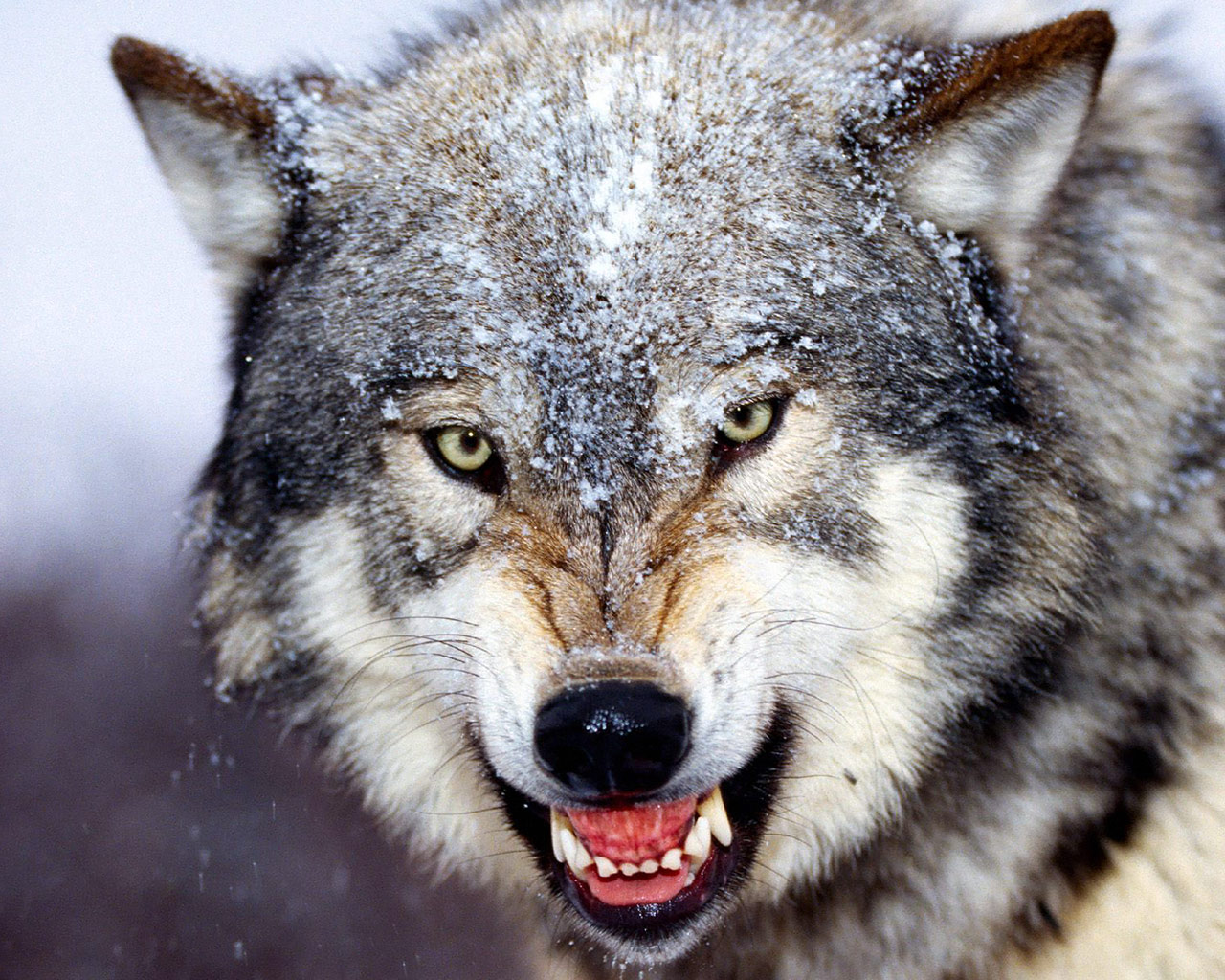 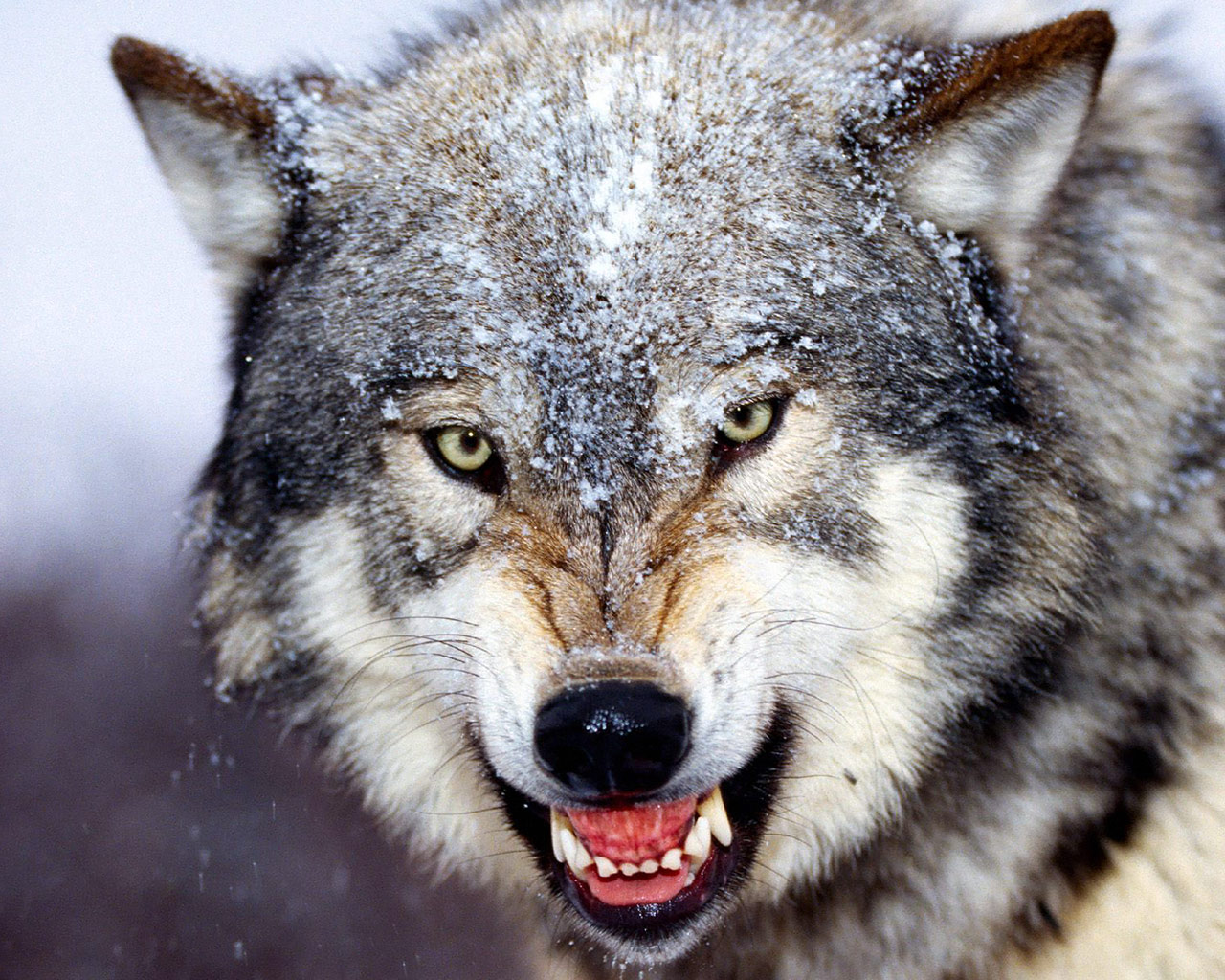 St. Lucy’s Home for Girls Raised by Wolves. This will be collected in 15 minutes.Name: _____________________										Period: _____________Mid-Unit AssessmentSelect one epigraph from any one of the five stages.  Analyze the relationship between the girls’ development and that stage.Graphic OrganizerOutline for Mid-Unit Assessment			Name: _________________________IntroductionSentence Grabber (suggestions include using a quote from the novel, from the stage, or a question): ____________________________________________________________________________________________________________________________________Thesis Statement (comparison of the stage to the development of girls): ____________________________________________________________________________________________________________________________________Additional explanation sentence OR transition sentence (suggestions include  “Although,” “At any rate,” “At least,” “Still,” “Even though,” “Granted that,” “While it may be true,” “In spite of”): ____________________________________________________________________________________________________________________________________Body ParagraphCharacter Who Develops: ___________________________One way in which the character develops (list both the text example and explain it): ____________________________________________________________________________________________________________________________________A second way in which the character develops (list both the text example and explain it): ____________________________________________________________________________________________________________________________________A third way in which the character develops (list both the text example and explain it): ____________________________________________________________________________________________________________________________________Transition Sentence that leads to the character who rejects change (suggestions include: “On the other hand,” “In spite of this character,” “In contrast to,” or “On the contrary”):____________________________________________________________________________________________________________________________________Body ParagraphCharacter Who Does Not Develop: ___________________________One way in which the character does not develop (list both the text example and explain it): ____________________________________________________________________________________________________________________________________A second way in which the character does not develop (list both the text example and explain it): ____________________________________________________________________________________________________________________________________A third way in which the character does not develop (list both the text example and explain it): ____________________________________________________________________________________________________________________________________Transition Sentence that leads to the reader to your conclusion (suggestions include “Above all,” “Furthermore,” “Even though,” or “Nevertheless”):____________________________________________________________________________________________________________________________________Conclusion (suggestions to begin your inclusion include “Therefore,” “Finally,” “Consequently,” “Thus,” “In short,” “In brief,” “As a result,” or “Accordingly”):      __________________________________________________________________      __________________________________________________________________      __________________________________________________________________      __________________________________________________________________      __________________________________________________________________      __________________________________________________________________Taking a Closer Look at the Different Stages in St. Lucy’s Home for Girls Raised by WolvesTask: Group Work; there will be five separate groups; each group will be responsible for one of the five stages that the girls go through in order to adapt to being a human.  Complete your section of the chart and be prepared to present your findings to the class.Unit 2Letters To A Young PoetName: _______________					Letters to a Young PoetMid Unit Assessment Write two paragraphs that discuss the impact of Rilke's specific word choices on the meaning and tone of his letter.Introductory statement: Determine is Rilke’s overall meaning (message) is:_______________________________________________________________________________________________________________________________________________________________________________________ What evidence can you use to support that this is his overall meaning? _______________________________________________________________________________________________________________________________________________________________________________________Body Paragraph:Cite at least two examples of Rilke's use of language (metaphor, repetition, etc.).  How is this message portrayed?Example 1: _______________________________________________________________________________________________________________________________________________________________________________________Example 2_______________________________________________________________________________________________________________________________________________________________________________________Text Dependent Questions for Letters to a Young Poet			Name: ________________________Please answer questions 1, 2, 3 and 6.  If you can, answer the other questions for extra credit.1. What might Rilke’s use of the word confidence reveal about the contents of the young poet’s initial letter? “Your letter arrived just a few days ago.  I want to thank you for the great confidence you placed in me.” (Hint….look up confidence and see the different meanings of the word.)2. What might Rilke’s use of the word foreign reveal about the relationship he perceives between art and criticism? “I cannot discuss your verses; for any attempt at criticism would be foreign to me.” (Hint…look up foreign in the dictionary)3. What can you infer about the purpose of the young poet’s letter from Rilke’s refusal?4. According to Rilke, what results from criticism? “Nothing touches a work of art so little as words of criticism; they always result in more or less fortunate misunderstandings.”5. What is Rilke saying about the power of criticism to influence art? Use evidence from the text to support your answer.6.  What words repeat in this passage?  What belief does Rilke challenge through these repetitions?  “Things aren't all so tangible and sayable as people would usually have us believe; most experiences are unsayable, they happen in a space that no word has ever entered, and more unsay able than all other things are works of art, those mysterious existences, whose life endures beside our own small, transitory life.”7. What “life” does Rilke attribute to works of art?  How does the life of art compare to human life?  Name: _______________________________________Study Guide Questions for Black Swan Greenanswer all questions in complete sentences.  Use evidence (with page numbers) to support your answers.1. What seems to be true about Jason and his peers?2. What can you infer about the definition of scrap in this context?3. How does the narrator feel as he enters and sits in the waiting room?4. What is the difference between a stammer and a stutter?5. When does the game of Hangman narrated here take place?6. How does the narrator feel during the game of Hangman?7. What do you notice about the language of the first sentence of the paragraph?8. Select one word that describes Jason in this section.  How does this capture the essence of Jason?Name: ______________________				Study Guide Questions for Black Swan Green“Solarium” Answer all questions in complete sentences.  Provide evidence to support your answer.  Include the page number.1. Think back to what you know about Madame C.  In what ways is she exotic?2. How does Jason feel about having someone pay attention to his poetry?3. What does “Once a poem has left home it doesn’t care about you,” mean?4. What aspects of Jason’s poetry does Madame discuss in this section (directly following the above statement)?  What does she mean when she says his poems “disintegrate”? 5. What does Madame mean when she calls the title of Jason’s poem “atrocious”?6. What does Madame’s criticism of the title “Back Gardens” cause Jason to reveal?7. What point about poetry is Madame trying to make when she asks the question, “If you have a magnolia in a moonlight courtyard, do you paint its flowers?”8. What does it mean for beauty to be “immune to definition”?  What does Madame hope Jason understands about beauty through their conversation?9. What is Jason’s pseudonym?10. Why does Jason mention “Hangman” in this passage?Unit 3Module 1Romeo and Juliet Textual Analysis					Who Is Romeo?Act I, Scene iPRINCE									Your Summary(73)  Rebellious subjects, enemies to peace,
Profaners of this neighbour-stained steel,--
Will they not hear? What, ho! you men, you beasts,
That quench the fire of your pernicious rage
With purple fountains issuing from your veins,
On pain of torture, from those bloody hands
Throw your mistemper'd weapons to the ground,
(80)  And hear the sentence of your moved prince.
Three civil brawls, bred of an airy word,
By thee, old Capulet, and Montague,
Have thrice disturb'd the quiet of our streets,
And made Verona's ancient citizens
(85)  Cast by their grave beseeming ornaments,
To wield old partisans, in hands as old,
Canker'd with peace, to part your canker'd hate:
If ever you disturb our streets again,
Your lives shall pay the forfeit of the peace.
(90) For this time, all the rest depart away:
You Capulet; shall go along with me:
And, Montague, come you this afternoon,
To know our further pleasure in this case,
To old Free-town, our common judgment-place.
(95)  Once more, on pain of death, all men depart.Later on in scene iBENVOLIO (Romeo’s Cousin)(161) Alas, that love, so gentle in his view,			What is Shakespeare doing to the word 
Should be so tyrannous and rough in proof!			“love”? _____________________ROMEO(163) Alas, that love, whose view is muffled still,			
Should, without eyes, see pathways to his will!			Term to Know (see if you can find it):
Where shall we dine? O me! What fray was here?		OXYMORON:
Yet tell me not, for I have heard it all.				Contradictory phrase (living death)
Here's much to do with hate, but more with love.
Why, then, O brawling love! O loving hate!
O any thing, of nothing first create!
(170) O heavy lightness! serious vanity!				Why do you think Romeo is so
Mis-shapen chaos of well-seeming forms!			dramatic?
Feather of lead, bright smoke, cold fire,sick health!
Still-waking sleep, that is not what it is!
This love feel I, that feel no love in this.
(175) Dost thou not laugh?ROMEO								FOCUS ON RHYME SCHEMEWhy, such is love's transgression.
Griefs of mine own lie heavy in my breast,
Which thou wilt propagate, to have it prest
With more of thine: this love that thou hast shown
Doth add more grief to too much of mine own.			**Note – the more poetic a character is
Love is a smoke raised with the fume of sighs;			the more noble (wealthy) he/she is…
Being purged, a fire sparkling in lovers' eyes;
Being vex'd a sea nourish'd with lovers' tears:
What is it else? a madness most discreet,
A choking gall and a preserving sweet.
Farewell, my coz.BENVOLIOSoft! I will go along;
An if you leave me so, you do me wrong.ROMEOWell, in that hit you miss: she'll not be hit			Who is Romeo talking about?
With Cupid's arrow; she hath Dian's wit;
And, in strong proof of chastity well arm'd,
From love's weak childish bow she lives unharm'd.
She will not stay the siege of loving terms,			What is the problem (conflict)?
Nor bide the encounter of assailing eyes,
Nor ope her lap to saint-seducing gold:
O, she is rich in beauty, only poor,
That when she dies with beauty dies her store.BENVOLIO 							What has the young girl decided to do?Then she hath sworn that she will still live chaste?ROMEO She hath, and in that sparing makes huge waste,		Does Romeo focus on her looks or personality?
For beauty starved with her severity				Prove your answer! Highlight your evidence.
Cuts beauty off from all posterity.
She is too fair, too wise, wisely too fair,
To merit bliss by making me despair:
She hath forsworn to love, and in that vow
Do I live dead that live to tell it now.BENVOLIO Be ruled by me, forget to think of her.			What does Benvolio suggest Romeo do?ROMEO O, teach me how I should forget to think.BENVOLIO By giving liberty unto thine eyes;
Examine other beauties.Examining Act I sc. Iii						Name: _________________Identify the characters in the scene and what their relationship is to each other:1. _________________2. _________________3. _________________Why has Lady Capulet come to speak to Juliet?How does the Nurse act as comic relief in the scene?  Would you see her remarks to her employer as appropriate or inappropriate in her role as a servant?Examine Lady Capulet’s Speech:LADY CAPULET What say you? can you love the gentleman?		What are Lady Capulet’s instructions to Juliet?
This night you shall behold him at our feast;
Read o'er the volume of young Paris' face,
And find delight writ there with beauty's pen;
Examine every married lineament,
And see how one another lends content
And what obscured in this fair volume lies
Find written in the margent of his eyes.
This precious book of love, this unbound lover,		What does Lady Capulet compare Paris to?
To beautify him, only lacks a cover:
The fish lives in the sea, and 'tis much pride
For fair without the fair within to hide:
That book in many's eyes doth share the glory,
That in gold clasps locks in the golden story;
So shall you share all that he doth possess,
By having him, making yourself no less.Compare the amount of lines Juliet has in comparison to Romeo’s introduction.  Why do you think she is given less to say?  What does this say about women from the Renaissance time period?Act I Scene v (Act one, scene five)Scene: Party at the Capulet mansion.  Romeo and his friends enter the party without trouble, however, Juliet’s cousin, Tybalt, spots Romeo and wants to fight him.  Lord Capulet prevents him because he doesn’t want any more trouble, especially at his party.  Remember, this is the party (masquerade) that Juliet was supposed to meet Paris, the guy who she was supposed to get married to in a couple of years.ROMEO (spots Juliet from across the room)			What does it mean?O, she doth teach the torches to burn bright!			
It seems she hangs upon the cheek of night
Like a rich jewel in an Ethiope's ear;
Beauty too rich for use, for earth too dear! 
So shows a snowy dove trooping with crows,
As yonder lady o'er her fellows shows.
The measure done, I'll watch her place of stand,
And, touching hers, make blessed my rude hand.
Did my heart love till now? forswear it, sight!
For I ne'er saw true beauty till this night.What do you think of Romeo’s initial reaction to Juliet? Is he impressed by her looks? How does he view himself in comparison to her?ROMEO (spots Juliet from across the room)				O, she doth teach the torches to burn bright! (A)			
It seems she hangs upon the cheek of night
Like a rich jewel in an Ethiope's ear;
Beauty too rich for use, for earth too dear!
So shows a snowy dove trooping with crows,
As yonder lady o'er her fellows shows.
The measure done, I'll watch her place of stand,
And, touching hers, make blessed my rude hand.Did my heart love till now? forswear it, sight!
For I ne'er saw true beauty till this night.Finally Romeo speaks to Juliet, only to find she is equally infatuated with him.ROMEO 								First, let’s figure out what they are saying…If I profane with my unworthiest hand
This holy shrine, the gentle fine is this:
My lips, two blushing pilgrims, ready stand				What is Romeo trying to do to Juliet?
To smooth that rough touch with a tender kiss.JULIET Good pilgrim, you do wrong your hand too much,
Which mannerly devotion shows in this;
For saints have hands that pilgrims' hands do touch,				How does Juliet respond?
And palm to palm is holy palmers' kiss.ROMEO Have not saints lips, and holy palmers too?JULIET Ay, pilgrim, lips that they must use in prayer.ROMEO O, then, dear saint, let lips do what hands do;				How does Romeo contradict Juliet’s
They pray, grant thou, lest faith turn to despair.				argument?JULIET Saints do not move, though grant for prayers' sake.ROMEO Then move not, while my prayer's effect I take.
Thus from my lips, by yours, my sin is purged.			What “sin” has Romeo’s lips committed?JULIET Then have my lips the sin that they have took.ROMEO Sin from thy lips? O trespass sweetly urged!
Give me my sin again.						What “sin” does Romeo want to repeat?JULIET You kiss by the book.	Would you say this is a compliment or an insult?What words does Shakespeare repeat?  Why do you think he does this?Let’s look at the rhyme scheme and the other poetic elements to this sonnet.  Remember, a sonnet is a 14 line love poem that has a specific rhyme scheme and a pattern in the syllables.____  (ROMEO) If I profane with my unworthiest hand 	(A)
____ This holy shrine, the gentle fine is this:
_____ My lips, two blushing pilgrims, ready stand				
_____ To smooth that rough touch with a tender kiss._____ (JULIET) Good pilgrim, you do wrong your hand too much,
_____ Which mannerly devotion shows in this;
_____ For saints have hands that pilgrims' hands do touch,				
_____ And palm to palm is holy palmers' kiss._____ (ROMEO) Have not saints lips, and holy palmers too?_____ (JULIET) Ay, pilgrim, lips that they must use in prayer._____ (ROMEO) O, then, dear saint, let lips do what hands do;				
_____ They pray, grant thou, lest faith turn to despair.				_____ (JULIET) Saints do not move, though grant for prayers' sake._____  (ROMEO) Then move not, while my prayer's effect I take.
_____ Thus from my lips, by yours, my sin is purged.			_____ (JULIET) Then have my lips the sin that they have took._____ (ROMEO) Sin from thy lips? O trespass sweetly urged!
_____ Give me my sin again.						_____ (JULIET) You kiss by the book.	Where does the sonnet stop?  Is this a true Shakespearean sonnet?Exit Question Act I, Scene 5									Name: ______________________What can you learn about Juliet based on the way she responds to Romeo?  Use textual evidence for support.Exit Question Act I, Scene 5									Name: ______________________What can you learn about Juliet based on the way she responds to Romeo?  Use textual evidence for support.Exit Question Act I, Scene 5									Name: ______________________What can you learn about Juliet based on the way she responds to Romeo?  Use textual evidence for support.Name: ____________________												Romeo and Juliet Mid-Unit Assessment: How do Romeo and Juliet’s desires, concerns, and fears change throughout their interactions with one another in this scene?  You may choose to focus your answer on either Romeo or Juliet, but should focus on the character’s interactions with each other. Complete either one or both of the following tables OR the graphic organizer.  We will work on the writing process in class and at home.  You will be given a grade for each part of the writing process, including a final grade for the essay.	BRAINSTORM!Outline for Mid Unit Assessment – NYS Module 1 Unit 3			ORGANIZE!I. Introduction     A. Sentence Grabber: ____________________________________________________________________________________________________________________________________________________________________________________________________    B. Thesis Statement:  ____________________________________________________________________________________________________________________________________________________________________________________________________     C. Transition Sentence (refer to your previous essay for transition statement samples):____________________________________________________________________________________________________________________________________________________________________________________________________II. Body Paragraph 1     A. Introductory Statement (focus on fears)____________________________________________________________________________________________________________________________________________________________________________________________________     B. Evidence and Analysis (you should have a minimum of two pieces of evidence and analyze them both, tying them back to your thesis statement).____________________________________________________________________________________________________________________________________________________________________________________________________________________________________________________________________________________________________________________________________________________________________________________________________________________________________________________________________________________________________________________________________________________________________________________________________________     C. Transition Sentence (refer to your previous essay for transition statement samples):____________________________________________________________________________________________________________________________________________________________________________________________________III. Body Paragraph 2     A. Introductory Statement (focus on desires)____________________________________________________________________________________________________________________________________________________________________________________________________     B. Evidence and Analysis (you should have a minimum of two pieces of evidence and analyze them both, tying them back to your thesis statement).____________________________________________________________________________________________________________________________________________________________________________________________________________________________________________________________________________________________________________________________________________________________________________________________________________________________________________________________________________________________________________________________________________________________________________________________________________C. Transition Sentence (refer to your previous essay for transition statement samples):____________________________________________________________________________________________________________________________________________________________________________________________________III. Body Paragraph 3     A. Introductory Statement (focus on concerns)____________________________________________________________________________________________________________________________________________________________________________________________________     B. Evidence and Analysis (you should have a minimum of two pieces of evidence and analyze them both, tying them back to your thesis statement).____________________________________________________________________________________________________________________________________________________________________________________________________________________________________________________________________________________________________________________________________________________________________________________________________________________________________________________________________________________________________________________________________________________________________________________________________________C. Transition Sentence (refer to your previous essay for transition statement samples):____________________________________________________________________________________________________________________________________________________________________________________________________IV. Conclusion________________________________________________________________________________________________________________________________________________________________________________________________________________________________________________________________________________________________________________________________________________________________________________________________________Act IV, scene i FRIAR LAURENCE (to Juliet)	   AGREEHold, then; go home, be merry, give consent			What is Juliet supposed to agree to?	
To marry Paris: Wednesday is to-morrow:
To-morrow night look that thou lie alone;			What night is Juliet supposed to 
Let not thy nurse lie with thee in thy chamber:			be by herself?
Take thou this vial, being then in bed,				What is she going to take?
And this distilled liquor drink thou off;
When presently through all thy veins shall run			What will happen when she drinks the
A cold and drowsy humour, for no pulse			potion?
Shall keep his native progress, but surcease:
No warmth, no breath, shall testify thou livest;
The roses in thy lips and cheeks shall fade
To paly ashes, thy eyes' windows fall,
Like death, when he shuts up the day of life;
Each part, deprived of supple government,
Shall, stiff and stark and cold, appear like death:
And in this borrow'd likeness of shrunk death			How long will it look like she’s dead?
Thou shalt continue two and forty hours,
And then awake as from a pleasant sleep.
Now, when the bridegroom in the morning comes		What will happen when Paris comes to 
To rouse thee from thy bed, there art thou dead:		awaken her for their wedding?
Then, as the manner of our country is,		TOMB	
In thy best robes uncover'd on the bier
Thou shalt be borne to that same ancient vault		Where will her body be placed?
Where all the kindred of the Capulets lie.
In the mean time, against thou shalt awake,
Shall Romeo by my letters know our drift,			How will Romeo know of their plan?
And hither shall he come: and he and I
Will watch thy waking, and that very night	    PLAN	
Shall Romeo bear thee hence to Mantua.
And this shall free thee from this present shame;		What is Juliet’s “present shame”?
If no inconstant toy, nor womanish fear,
Abate thy valour in the acting it.Abstract3Rationale7Unit OverviewUnit 18Unit 229Unit 334SMART BOARD PRESENTATIONRL.9-10.1 Cite strong and thorough textual evidence to support analysis of what the text says explicitly as well as inferences drawn from the text. RL.9-10.4 Determine the meaning of words and phrases as they are used in the text, including figurative and connotative meanings; analyze the cumulative impact of specific word choices on meaning and tone (e.g., how the language evokes a sense of time and place; how it sets a formal or informal tone). RL.9-10.10 By the end of grade 9, read and comprehend literature, including stories, dramas, and poems, in the grades 9–10 text complexity band proficiently, with scaffolding as needed at the high end of the range. CCS Standards: Reading—Informational Text CCS Standards: Reading—Informational Text RI.9-10.1 Cite strong and thorough textual evidence to support analysis of what the text says explicitly as well as inferences drawn from the text, including determining where the text leaves matters uncertain. RI.9-10.4 Determine the meaning of words and phrases as they are used in a text, including figurative, connotative, and technical meanings; analyze the cumulative impact of specific word choices on meaning and tone (e.g., how the language of a court opinion differs from that of a newspaper). RI.9-10.10 RI.9-10.10 By the end of grade 9, read and comprehend literary nonfiction in the grades 9–10 text complexity band proficiently, with scaffolding as needed at the high end of the range. By the end of grade 9, read and comprehend literary nonfiction in the grades 9–10 text complexity band proficiently, with scaffolding as needed at the high end of the range. By the end of grade 9, read and comprehend literary nonfiction in the grades 9–10 text complexity band proficiently, with scaffolding as needed at the high end of the range. CCS Standards: Writing CCS Standards: Writing CCS Standards: Writing CCS Standards: Writing CCS Standards: Writing W.9-10.9.a-b W.9-10.9.a-b Draw evidence from literary or informational texts to support analysis, reflection, and research. a. Apply grades 9–10 Reading standards to literature (e.g., “Analyze how an author draws on and transforms source material in a specific work [e.g., how Shakespeare treats a theme or topic from Ovid or the Bible or how a later author draws on a play by Shakespeare]”). b. Apply grades 9–10 Reading standards to literary nonfiction (e.g., “Delineate and evaluate the argument and specific claims in a text, assessing whether the reasoning is valid and the evidence is relevant and sufficient; identify false statements and fallacious reasoning”). Draw evidence from literary or informational texts to support analysis, reflection, and research. a. Apply grades 9–10 Reading standards to literature (e.g., “Analyze how an author draws on and transforms source material in a specific work [e.g., how Shakespeare treats a theme or topic from Ovid or the Bible or how a later author draws on a play by Shakespeare]”). b. Apply grades 9–10 Reading standards to literary nonfiction (e.g., “Delineate and evaluate the argument and specific claims in a text, assessing whether the reasoning is valid and the evidence is relevant and sufficient; identify false statements and fallacious reasoning”). Draw evidence from literary or informational texts to support analysis, reflection, and research. a. Apply grades 9–10 Reading standards to literature (e.g., “Analyze how an author draws on and transforms source material in a specific work [e.g., how Shakespeare treats a theme or topic from Ovid or the Bible or how a later author draws on a play by Shakespeare]”). b. Apply grades 9–10 Reading standards to literary nonfiction (e.g., “Delineate and evaluate the argument and specific claims in a text, assessing whether the reasoning is valid and the evidence is relevant and sufficient; identify false statements and fallacious reasoning”). W.9-10.10 W.9-10.10 Write routinely over extended time frames (time for research, reflection, and revision) and shorter time frames (a single sitting or a day or two) for a range of tasks, purposes, and audiences. Write routinely over extended time frames (time for research, reflection, and revision) and shorter time frames (a single sitting or a day or two) for a range of tasks, purposes, and audiences. Write routinely over extended time frames (time for research, reflection, and revision) and shorter time frames (a single sitting or a day or two) for a range of tasks, purposes, and audiences. CCS Standards: Speaking & Listening CCS Standards: Speaking & Listening CCS Standards: Speaking & Listening CCS Standards: Speaking & Listening CCS Standards: Speaking & Listening SL.9-10.1 SL.9-10.1 Initiate and participate effectively in a range of collaborative discussions (one-on-one, in groups, and teacher-led) with diverse partners on grades 9–10 topics, texts, and issues, building on others’ ideas and expressing their own clearly and persuasively. Initiate and participate effectively in a range of collaborative discussions (one-on-one, in groups, and teacher-led) with diverse partners on grades 9–10 topics, texts, and issues, building on others’ ideas and expressing their own clearly and persuasively. Initiate and participate effectively in a range of collaborative discussions (one-on-one, in groups, and teacher-led) with diverse partners on grades 9–10 topics, texts, and issues, building on others’ ideas and expressing their own clearly and persuasively. CCS Standards: Language CCS Standards: Language CCS Standards: Language CCS Standards: Language CCS Standards: Language L.9-10.4.a-d L.9-10.4.a-d Determine or clarify the meaning of unknown and multiple-meaning words and phrases based on grades 9–10 reading and content, choosing flexibly from a range of strategies. a. Use context (e.g., the overall meaning of a sentence, paragraph, or text; a word’s position or function in a sentence) as a clue to the meaning of a word or phrase. b. Identify and correctly use patterns of word changes that indicate different meanings or parts of speech (e.g., analyze, analysis, analytical; advocate, advocacy). c. Consult general and specialized reference materials (e.g., dictionaries, glossaries, thesauruses), both print and digital, to find the pronunciation of a word or determine or clarify its precise meaning, its part of speech, or its etymology. d. Verify the preliminary determination of the meaning of a word or phrase (e.g., by checking the inferred meaning in context or in a dictionary). Determine or clarify the meaning of unknown and multiple-meaning words and phrases based on grades 9–10 reading and content, choosing flexibly from a range of strategies. a. Use context (e.g., the overall meaning of a sentence, paragraph, or text; a word’s position or function in a sentence) as a clue to the meaning of a word or phrase. b. Identify and correctly use patterns of word changes that indicate different meanings or parts of speech (e.g., analyze, analysis, analytical; advocate, advocacy). c. Consult general and specialized reference materials (e.g., dictionaries, glossaries, thesauruses), both print and digital, to find the pronunciation of a word or determine or clarify its precise meaning, its part of speech, or its etymology. d. Verify the preliminary determination of the meaning of a word or phrase (e.g., by checking the inferred meaning in context or in a dictionary). Determine or clarify the meaning of unknown and multiple-meaning words and phrases based on grades 9–10 reading and content, choosing flexibly from a range of strategies. a. Use context (e.g., the overall meaning of a sentence, paragraph, or text; a word’s position or function in a sentence) as a clue to the meaning of a word or phrase. b. Identify and correctly use patterns of word changes that indicate different meanings or parts of speech (e.g., analyze, analysis, analytical; advocate, advocacy). c. Consult general and specialized reference materials (e.g., dictionaries, glossaries, thesauruses), both print and digital, to find the pronunciation of a word or determine or clarify its precise meaning, its part of speech, or its etymology. d. Verify the preliminary determination of the meaning of a word or phrase (e.g., by checking the inferred meaning in context or in a dictionary). CCRA.R.9 Analyze how two or more texts address similar themes or topics in order to build knowledge or to compare the approaches the authors take. Analyze how two or more texts address similar themes or topics in order to build knowledge or to compare the approaches the authors take. Analyze how two or more texts address similar themes or topics in order to build knowledge or to compare the approaches the authors take. CCS Standards: Reading—Literature CCS Standards: Reading—Literature CCS Standards: Reading—Literature CCS Standards: Reading—Literature RL.9-10.1 RL.9-10.1 Cite strong and thorough textual evidence to support analysis of what the text says explicitly as well as inferences drawn from the text. Cite strong and thorough textual evidence to support analysis of what the text says explicitly as well as inferences drawn from the text. RL.9-10.2 RL.9-10.2 Determine a theme or central idea of a text and analyze in detail its development over the course of the text, including how it emerges and is shaped and refined by specific details; provide an objective summary of the text. Determine a theme or central idea of a text and analyze in detail its development over the course of the text, including how it emerges and is shaped and refined by specific details; provide an objective summary of the text. RL.9-10.3 RL.9-10.3 Analyze how complex characters (e.g., those with multiple or conflicting motivations) develop over the course of a text, interact with other characters, and advance the plot or develop the theme. Analyze how complex characters (e.g., those with multiple or conflicting motivations) develop over the course of a text, interact with other characters, and advance the plot or develop the theme. RL.9-10.4 RL.9-10.4 Determine the meaning of words and phrases as they are used in the text, including figurative and connotative meanings; analyze the cumulative impact of specific word choices on meaning and tone (e.g., how the language evokes a sense of time and place; how it sets a formal or informal tone). Determine the meaning of words and phrases as they are used in the text, including figurative and connotative meanings; analyze the cumulative impact of specific word choices on meaning and tone (e.g., how the language evokes a sense of time and place; how it sets a formal or informal tone). RL.9-10.5 RL.9-10.5 Analyze how an author’s choices concerning how to structure a text, order events within it (e.g., parallel plots), and manipulate time (e.g., pacing, flashbacks) create such effects as mystery, tension, or surprise. Analyze how an author’s choices concerning how to structure a text, order events within it (e.g., parallel plots), and manipulate time (e.g., pacing, flashbacks) create such effects as mystery, tension, or surprise. RL.9-10.7 RL.9-10.7 Analyze the representation of a subject or a key scene in two different artistic mediums, including what is emphasized or absent in each treatment (e.g., Auden’s “Musée des Beaux Arts” and Breughel’s Landscape with the Fall of Icarus). Analyze the representation of a subject or a key scene in two different artistic mediums, including what is emphasized or absent in each treatment (e.g., Auden’s “Musée des Beaux Arts” and Breughel’s Landscape with the Fall of Icarus). CCS Standards: Reading—Informational Text CCS Standards: Reading—Informational Text CCS Standards: Reading—Informational Text CCS Standards: Reading—Informational Text RI.9-10.2 RI.9-10.2 RI.9-10.2 Determine a central idea of a text and analyze its development over the course of the text, including how it emerges and is shaped and refined by specific details; provide an objective summary of the text. RI.9-10.3 RI.9-10.3 RI.9-10.3 Analyze how the author unfolds an analysis or series of ideas or events, including the order in which the points are made, how they are introduced and developed, and the connections that are drawn between them. RI.9-10.4 RI.9-10.4 RI.9-10.4 Determine the meaning of words and phrases as they are used in a text, including figurative, connotative, and technical meanings; analyze the cumulative impact of specific word choices on meaning and tone (e.g., how the language of a court opinion differs from that of a newspaper).CCS Standards: Writing CCS Standards: Writing W.9-10.2.a,c,f Write informative/explanatory texts to examine and convey complex ideas, concepts, and information clearly and accurately through the effective selection, organization, and analysis of content. a. Introduce a topic; organize complex ideas, concepts, and information to make important connections and distinctions; include formatting (e.g., headings), graphics (e.g., figures, tables), and multimedia when useful to aiding comprehension. c. Use appropriate and varied transitions to link the major sections of the text, create cohesion, and clarify the relationships among complex ideas and concepts. f. Provide a concluding statement or section that follows from and supports the information or explanation presented (e.g., articulating implications or the significance of the topic). CCS Standards: Speaking & Listening CCS Standards: Speaking & Listening SL.9-10.1.b, c Initiate and participate effectively in a range of collaborative discussions (one-on-one, in groups, and teacher-led) with diverse partners on grades 9–10 topics, texts, and issues, building on others’ ideas and expressing their own clearly and persuasively. b. Work with peers to set rules for collegial discussions and decision-making (e.g., informal consensus, taking votes on key issues, presentation of alternate views), clear goals and deadlines, and individual roles as needed. c. Propel conversations by posing and responding to questions that relate the current discussion to broader themes or larger ideas; actively incorporate others into the discussion; and clarify, verify, or challenge ideas and conclusions. CCS Standards: Language CCS Standards: Language L.9-10.5.a Demonstrate understanding of figurative language, word relationships, and nuances in word meanings. a. Interpret figures of speech (e.g., euphemism, oxymoron) in context and analyze their role in the text. Lesson NYS Module 1Topic/Focus:How can you use context clues to help you understand a text?Title of Literary Work/Author: St. Lucy’s Home for Girls Raised by Wolves  by Karen RussellTitle of Literary Work/Author: St. Lucy’s Home for Girls Raised by Wolves  by Karen RussellDate:Topic/Focus:How can you use context clues to help you understand a text?Vocabulary Words:1.2.3.Vocabulary Words:1.2.3.Evidence of the day’s focus:Evidence of the day’s focus:Evidence of the day’s focus:Homework:Lesson NYS Module 1Topic/Focus:Citing textual evidence and draw inferences from the text.Title of Literary Work/Author: St. Lucy’s Home for Girls Raised by Wolves  by Karen RussellTitle of Literary Work/Author: St. Lucy’s Home for Girls Raised by Wolves  by Karen RussellDate:Topic/Focus:Citing textual evidence and draw inferences from the text.Vocabulary Words:1.2.3.Vocabulary Words:1.2.3.Evidence of the day’s focus:Evidence of the day’s focus:Evidence of the day’s focus:Homework:Lesson NYS Module 1Topic/Focus:How does a theme develop over the course of a text?Title of Literary Work/Author: St. Lucy’s Home for Girls Raised by Wolves  by Karen RussellTitle of Literary Work/Author: St. Lucy’s Home for Girls Raised by Wolves  by Karen RussellDate:Topic/Focus:How does a theme develop over the course of a text?Vocabulary Words:1.2.3.Vocabulary Words:1.2.3.Evidence of the day’s focus:Evidence of the day’s focus:Evidence of the day’s focus:Homework:Lesson NYS Module 1Topic/Focus:How can a close reading of a text help a reader have better comprehension of the text?Title of Literary Work/Author: St. Lucy’s Home for Girls Raised by Wolves  by Karen RussellTitle of Literary Work/Author: St. Lucy’s Home for Girls Raised by Wolves  by Karen RussellDate:Topic/Focus:How can a close reading of a text help a reader have better comprehension of the text?Vocabulary Words:1.2.3.Vocabulary Words:1.2.3.Evidence of the day’s focus:Evidence of the day’s focus:Evidence of the day’s focus:Homework:Lesson NYS Module 1Topic/Focus:Using annotations to help find evidence for text discussions.Title of Literary Work/Author: St. Lucy’s Home for Girls Raised by Wolves  by Karen RussellTitle of Literary Work/Author: St. Lucy’s Home for Girls Raised by Wolves  by Karen RussellDate:Topic/Focus:Using annotations to help find evidence for text discussions.Vocabulary Words:1.2.3.Vocabulary Words:1.2.3.Evidence of the day’s focus:Evidence of the day’s focus:Evidence of the day’s focus:Homework:Approaching the textPublication Information (MLA format):Publication Information (MLA format):Author (last name, first name):Title:Genre:Publication Information (MLA format):Publication Information (MLA format):City of Publication:Publisher:Genre:Publication Information (MLA format):Publication Information (MLA format):Year of Publication:Medium of Publication:Genre:Based on the above information, what do you know about the reading passage?Based on the above information, what do you know about the reading passage?Based on the above information, what do you know about the reading passage?Based on the above information, what do you know about the reading passage?	Questioning the Text		Questioning the Text	Guided questions for the first reading of the text:Guided questions for the first reading of the text:Guided questions for the first reading of the text:Guided questions for the first reading of the text:As you begin reading the text, what questions can you keep in mind to help you comprehend the selection?As you begin reading the text, what questions can you keep in mind to help you comprehend the selection?What do I think this text is mainly about?What do I think this text is mainly about?What do I think this text is mainly about?What do I think this text is mainly about?As you begin reading the text, what questions can you keep in mind to help you comprehend the selection?As you begin reading the text, what questions can you keep in mind to help you comprehend the selection?How does the author’s language demonstrate his/her perspective?How does the author’s language demonstrate his/her perspective?How does the author’s language demonstrate his/her perspective?How does the author’s language demonstrate his/her perspective?
Lycanthropic


Jesuit


Heifer


Cleric


Jugular


Disconcerting


Bliss


Catastrophic


Adapted


Tawny

vein in neck 


upsetting 


female cow 


ordained member 


adjusting 


dark yellow 


supreme happiness 


disastrous 


Catholic member 


magical transformation 
Lycanthropic


Jesuit


Heifer


Cleric


Jugular


Disconcerting


Bliss


Catastrophic


Adapted


Tawny

magical transformation 


Catholic member


female cow


ordained member


vein in neck


upsetting


supreme happiness


disastrous


adjusting


dark yellow QuestionPage NumberEvidenceAnalysisWho is the pack?What is the pack doing?Where is the pack?Describe the girls’ behavior.How did the girls forget their promise to be “couth and kempt”?What context clues can you find to define “couth and kempt”?What is the pack doing to the bunks?QuestionPage EvidenceAnalysisWhat have you learned about the pack?Why did their parents send the girls to St. Lucy’s?What have the girls already learned at St. Lucy’s?How do the nuns curtail the wolf behavior?Create two questions of your own:1.2.Use this space to answer and cite your evidence.Use this space to answer and cite your evidence.Use this space to answer and cite your evidence.Stage __What is it? (use evidence)Your explanation (analysis)First example of girls’ development(Page ___)Second 2 of girls development(Page ___)Third example of girls’ development(Page ___)Stage 1 (Page 225-229)Definition:Stage 1 (Page 225-229)Definition:Stage 2 (Page 229- 235)Definition:Stage 2 (Page 229- 235)Definition:Stage 3 (Page 235 – 240)Definition:Stage 3 (Page 235 – 240)Definition:Page number:How does this exemplify the stage?Page number:How does this exemplify the stage?Page number:   How does this exemplify the stage?Stage 4 (Page 235-245)Definition:Stage 4 (Page 235-245)Definition:Stage 5 (Page 245- 246)Definition:Stage 5 (Page 245- 246)Definition:Page number:How does this exemplify the stage?Page number:How does this exemplify the stage?PROLOGUEWhat Do You Think It Means?Two households, both alike in dignity,
In fair Verona, where we lay our scene, 
From ancient grudge break to new mutiny,
Where civil blood makes civil hands unclean.
From forth the fatal loins of these two foes
A pair of star-cross'd lovers take their life;
Whose misadventured piteous overthrows
Do with their death bury their parents' strife.
The fearful passage of their death-mark'd love,
And the continuance of their parents' rage,
Which, but their children's end, nought could remove,
Is now the two hours' traffic of our stage;
The which if you with patient ears attend,
What here shall miss, our toil shall strive to mend.Romeo’s:BeginningBeginningMiddleMiddleEndEndRomeo’s:Line/Line #(Evidence)Your explanation of your evidence.Line/Line #(Evidence)Your explanation of your evidence.Line/Line #(Evidence)Your explanation of your evidence.fearsconcernsdesiresJuliet’s:BeginningBeginningMiddleMiddleEndEndJuliet’s:Line/Line #(Evidence)Your explanation of your evidence.Line/Line #(Evidence)Your explanation of your evidence.Line/Line #(Evidence)Your explanation of your evidence.fearsconcernsdesires